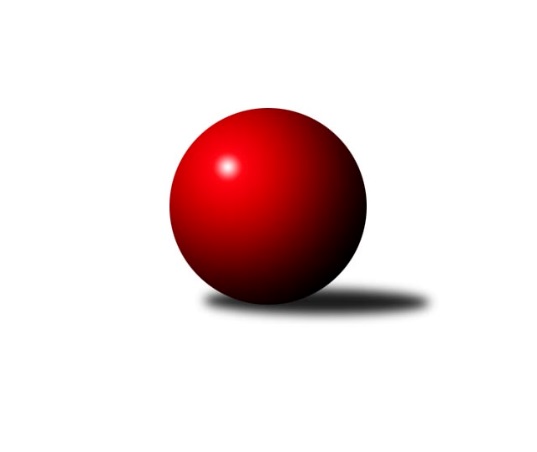 Č.11Ročník 2019/2020	30.11.2019         Vedoucí Prušánky v domácím prostředí překvapivě prohrávají s Dačicemi B a díky těsné výhře Dačic C (o pouhých 6 kuželek) je rozdíl na post nejvyšší pouhé dva body. Na opačném pólu tabulky překvapeně bodují obě sestupem ohrožená družstva. Tabulka družstev je poměrně hodně vyrovnaná, v jarní části soutěže se bude každým kolem hrát o hodně v rámci postupu i sestupu.        Je to poslední zpravodaj soutěže v tomto roce, proto upozorňuji na povinnost zaslání nové soupisky, to platí pouze v případě, že jí chcete mít rozdílnou od té podzimní co již od Vás mám. Na jarní soupisku nelze zadat hráče, který nemá ještě vyřízené povolení o hostování, termín zaslání je do 31.12.2019. Los s delegacemi rozhodčích obdržíte později, zatím je nemám k dispozici.Nejlepšího výkonu v tomto kole: 3331 dosáhlo družstvo: TJ Sokol Husovice CNejlepší výkon v utkání: 605 - Jiří Konvalinka        Nyní nás čeká přestávka s nejkrásnějšími dny v roce, čas Vánoc a konec roku 2019 se kvapem blíží, proto mi dovolte abych Vám i Vaším nejbližším popřál krásné a pohodové Vánoční období a do Nového roku 2020 popřál hlavně pevné zdraví, naprostou pohodu nejen v kruhu rodinném ale i ve sportu či v pracovním prostředí.3. KLM D 2019/2020Výsledky 11. kolaSouhrnný přehled výsledků:TJ Centropen Dačice C	- TJ Lokomotiva Valtice  	5:3	3218:3212	9.0:15.0	30.11.TJ Sokol Mistřín 	- TJ Start Jihlava 	5:3	3236:3202	13.0:11.0	30.11.TJ Sokol Machová 	- TJ Lok. České Budějovice 	6:2	3259:3258	14.5:9.5	30.11.SK Podlužan Prušánky 	- TJ Centropen Dačice B	2:6	3244:3288	10.5:13.5	30.11.TJ Sokol Slavonice 	- KK Slavoj Žirovnice 	6:2	3186:3153	11.0:13.0	30.11.TJ Sokol Šanov 	- TJ Sokol Husovice C	2:6	3266:3331	10.5:13.5	30.11.Tabulka družstev:	1.	SK Podlužan Prušánky	11	8	0	3	58.0 : 30.0 	149.5 : 114.5 	 3292	16	2.	TJ Centropen Dačice C	11	7	0	4	47.0 : 41.0 	129.5 : 134.5 	 3212	14	3.	KK Slavoj Žirovnice	11	5	2	4	47.0 : 41.0 	147.0 : 117.0 	 3218	12	4.	TJ Centropen Dačice B	11	6	0	5	47.0 : 41.0 	132.0 : 132.0 	 3194	12	5.	TJ Sokol Mistřín	11	5	2	4	45.0 : 43.0 	133.5 : 130.5 	 3247	12	6.	TJ Sokol Šanov	11	5	1	5	48.0 : 40.0 	147.0 : 117.0 	 3206	11	7.	TJ Lokomotiva Valtice 	11	5	1	5	46.0 : 42.0 	132.5 : 131.5 	 3199	11	8.	TJ Lokomotiva České Budějovice	11	5	1	5	44.0 : 44.0 	129.5 : 134.5 	 3204	11	9.	TJ Sokol Slavonice	11	5	0	6	43.0 : 45.0 	117.5 : 146.5 	 3146	10	10.	TJ Start Jihlava	11	5	0	6	39.0 : 49.0 	122.5 : 141.5 	 3194	10	11.	TJ Sokol Husovice C	11	4	0	7	35.0 : 53.0 	125.5 : 138.5 	 3184	8	12.	TJ Sokol Machová	11	2	1	8	29.0 : 59.0 	118.0 : 146.0 	 3152	5Podrobné výsledky kola:	 TJ Centropen Dačice C	3218	5:3	3212	TJ Lokomotiva Valtice  	Karel Fabeš	127 	 151 	 118 	162	558 	 2:2 	 494 	 139	111 	 142	102	Miroslav Vojtěch	Stanislav Kučera	134 	 140 	 141 	119	534 	 2:2 	 516 	 136	129 	 121	130	Roman Mlynarik *1	Jan Kubeš	111 	 117 	 128 	162	518 	 1:3 	 522 	 113	140 	 153	116	Petr Pesau	Aleš Láník	136 	 134 	 121 	136	527 	 1:3 	 543 	 134	136 	 136	137	Zdeněk Musil	Dušan Rodek	142 	 149 	 137 	142	570 	 2:2 	 556 	 122	155 	 149	130	Jan Herzán	Vítězslav Stuchlík	132 	 126 	 133 	120	511 	 1:3 	 581 	 160	132 	 124	165	František Herůfek ml.rozhodčí: Aneta Kameníková
střídání: *1 od 74. hodu Robert HerůfekNejlepší výkon utkání: 581 - František Herůfek ml.	 TJ Sokol Mistřín 	3236	5:3	3202	TJ Start Jihlava 	Zbyněk Cízler *1	103 	 125 	 144 	110	482 	 1:3 	 533 	 126	149 	 123	135	Petr Votava	Petr Málek	133 	 126 	 128 	143	530 	 2:2 	 558 	 133	161 	 121	143	Martin Votava	Luděk Svozil	141 	 148 	 144 	124	557 	 3:1 	 533 	 128	143 	 133	129	Jiří Cháb st.	Jaroslav Polášek	151 	 155 	 149 	119	574 	 3:1 	 491 	 132	118 	 109	132	Jiří Vlach	Zbyněk Bábíček	134 	 121 	 134 	145	534 	 2:2 	 554 	 129	151 	 144	130	Roman Doležal	Martin Fiala	133 	 162 	 124 	140	559 	 2:2 	 533 	 130	128 	 125	150	Petr Hlaváčekrozhodčí: Pavel Antoš
střídání: *1 od 31. hodu Jakub CizlerNejlepší výkon utkání: 574 - Jaroslav Polášek	 TJ Sokol Machová 	3259	6:2	3258	TJ Lokomotiva České Budějovice 	Vlastimil Brázdil	145 	 134 	 133 	124	536 	 4:0 	 490 	 123	132 	 121	114	Tomáš Reban	Pavel Jurásek	124 	 136 	 121 	132	513 	 1:3 	 572 	 119	144 	 138	171	Martin Voltr	Bohuslav Husek	150 	 135 	 130 	139	554 	 3:1 	 535 	 147	110 	 114	164	Tomáš Polánský	Roman Hrančík	154 	 140 	 148 	150	592 	 3:1 	 546 	 138	122 	 149	137	Jiří Reban	Milan Dovrtěl	134 	 142 	 128 	107	511 	 1:3 	 542 	 154	134 	 135	119	Jan Sýkora	Michal Laga	146 	 118 	 145 	144	553 	 2.5:1.5 	 573 	 146	160 	 130	137	Zdeněk Kamišrozhodčí: Michael Divílek st.Nejlepší výkon utkání: 592 - Roman Hrančík	 SK Podlužan Prušánky 	3244	2:6	3288	TJ Centropen Dačice B	Vojtěch Novák	142 	 139 	 141 	155	577 	 3:1 	 539 	 120	137 	 144	138	Jiří Malínek	Dominik Fojtík	153 	 111 	 141 	134	539 	 2:2 	 541 	 128	130 	 151	132	Petr Janák	Lukáš Hlavinka *1	146 	 125 	 139 	130	540 	 1:3 	 575 	 138	136 	 152	149	Tomáš Pospíchal	Tomáš Slížek	136 	 120 	 121 	129	506 	 1:3 	 550 	 126	148 	 139	137	Milan Kabelka	Stanislav Zálešák	138 	 143 	 127 	129	537 	 1.5:2.5 	 562 	 131	149 	 127	155	Lukáš Prkna	Zdeněk Zálešák	136 	 156 	 130 	123	545 	 2:2 	 521 	 107	126 	 137	151	Petr Semorád *2rozhodčí: Lauko Jiří
střídání: *1 od 1. hodu Jan Zálešák, *2 od 60. hodu Jakub StuchlíkNejlepší výkon utkání: 577 - Vojtěch Novák	 TJ Sokol Slavonice 	3186	6:2	3153	KK Slavoj Žirovnice 	Jiří Ondrák ml.	133 	 125 	 145 	132	535 	 1:3 	 557 	 143	137 	 139	138	Patrik Solař	Miroslav Bartoška	123 	 137 	 129 	126	515 	 3:1 	 492 	 128	130 	 117	117	Miroslav Čekal	David Drobilič	127 	 133 	 125 	158	543 	 2:2 	 518 	 131	128 	 127	132	Pavel Ryšavý	Michal Dostál	142 	 124 	 129 	141	536 	 2:2 	 492 	 120	135 	 130	107	František Kožich	Jiří Matoušek	145 	 137 	 133 	134	549 	 2:2 	 538 	 123	143 	 131	141	David Švéda	Jiří Svoboda	154 	 127 	 123 	104	508 	 1:3 	 556 	 139	137 	 146	134	Libor Kočovskýrozhodčí: Josef SmažilNejlepší výkon utkání: 557 - Patrik Solař	 TJ Sokol Šanov 	3266	2:6	3331	TJ Sokol Husovice C	Pavel Martinek	134 	 117 	 108 	137	496 	 1:3 	 573 	 133	131 	 171	138	Radim Meluzín	Jan Zifčák ml.	131 	 129 	 130 	123	513 	 1:3 	 540 	 137	124 	 145	134	Tomáš Válka	Tomáš Červenka	134 	 134 	 159 	136	563 	 1:3 	 585 	 140	146 	 152	147	Radim Máca	Aleš Procházka	143 	 129 	 133 	126	531 	 2:2 	 534 	 128	135 	 129	142	Martin Gabrhel	Jiří Konvalinka	164 	 158 	 151 	132	605 	 3:1 	 565 	 137	144 	 137	147	Karel Gabrhel	Petr Mika	143 	 142 	 131 	142	558 	 2.5:1.5 	 534 	 146	142 	 106	140	Igor Sedlákrozhodčí: Jiří MikaNejlepší výkon utkání: 605 - Jiří KonvalinkaPořadí jednotlivců:	jméno hráče	družstvo	celkem	plné	dorážka	chyby	poměr kuž.	Maximum	1.	Lukáš Hlavinka	SK Podlužan Prušánky 	581.60	382.4	199.2	2.3	5/7	(621)	2.	Zdeněk Zálešák	SK Podlužan Prušánky 	561.77	375.4	186.4	4.2	7/7	(598)	3.	Petr Mika	TJ Sokol Šanov 	561.66	371.6	190.1	2.8	5/6	(604)	4.	Jiří Konvalinka	TJ Sokol Šanov 	559.27	369.2	190.1	4.0	6/6	(638)	5.	Zbyněk Bábíček	TJ Sokol Mistřín 	555.83	369.4	186.4	2.8	7/7	(624)	6.	Pavel Černý	TJ Lokomotiva České Budějovice 	554.30	374.4	180.0	5.3	4/6	(585)	7.	Patrik Solař	KK Slavoj Žirovnice 	553.93	370.1	183.8	5.0	5/5	(574)	8.	Zdeněk Kamiš	TJ Lokomotiva České Budějovice 	552.52	365.5	187.0	3.1	5/6	(573)	9.	Roman Mlynarik	TJ Lokomotiva Valtice  	552.21	370.9	181.3	5.4	4/5	(590)	10.	Roman Hrančík	TJ Sokol Machová 	551.32	365.9	185.4	4.5	6/6	(592)	11.	Petr Votava	TJ Start Jihlava 	549.60	364.8	184.8	5.3	7/7	(593)	12.	Tomáš Válka	TJ Sokol Husovice C	549.35	363.5	185.9	3.6	5/6	(593)	13.	Radim Meluzín	TJ Sokol Husovice C	549.07	358.6	190.5	4.7	5/6	(577)	14.	František Herůfek ml.	TJ Lokomotiva Valtice  	548.33	373.4	174.9	5.8	5/5	(581)	15.	Dominik Fojtík	SK Podlužan Prušánky 	548.23	364.0	184.2	5.1	7/7	(615)	16.	Martin Voltr	TJ Lokomotiva České Budějovice 	547.83	362.9	185.0	3.9	6/6	(580)	17.	Jiří Matoušek	TJ Sokol Slavonice 	546.43	365.9	180.5	3.8	5/6	(602)	18.	Dušan Rodek	TJ Centropen Dačice C	546.30	361.4	184.9	4.1	6/7	(570)	19.	Vojtěch Novák	SK Podlužan Prušánky 	546.03	365.6	180.4	2.2	7/7	(593)	20.	Martin Votava	TJ Start Jihlava 	545.57	359.6	186.0	2.8	7/7	(559)	21.	Libor Kočovský	KK Slavoj Žirovnice 	545.13	361.8	183.3	4.0	5/5	(620)	22.	Martin Gabrhel	TJ Sokol Husovice C	545.12	358.1	187.0	4.9	5/6	(588)	23.	Martin Fiala	TJ Sokol Mistřín 	545.07	372.4	172.7	5.1	6/7	(571)	24.	Karel Fabeš	TJ Centropen Dačice C	544.80	364.7	180.1	5.1	6/7	(586)	25.	Milan Volf	TJ Sokol Šanov 	544.58	368.8	175.8	5.2	6/6	(573)	26.	Jakub Cizler	TJ Sokol Mistřín 	543.86	362.9	181.0	5.1	7/7	(571)	27.	Vlastimil Brázdil	TJ Sokol Machová 	543.63	368.3	175.4	6.3	6/6	(559)	28.	Roman Doležal	TJ Start Jihlava 	543.51	362.3	181.3	4.0	7/7	(585)	29.	Zdeněk Musil	TJ Lokomotiva Valtice  	543.38	365.3	178.1	5.2	4/5	(591)	30.	Lukáš Prkna	TJ Centropen Dačice B	543.21	366.5	176.7	5.9	4/4	(591)	31.	Tomáš Pospíchal	TJ Centropen Dačice B	542.88	365.6	177.3	4.8	4/4	(592)	32.	Luděk Svozil	TJ Sokol Mistřín 	542.18	359.6	182.6	5.0	7/7	(594)	33.	Tomáš Červenka	TJ Sokol Šanov 	541.82	367.3	174.5	5.1	6/6	(584)	34.	František Kožich	KK Slavoj Žirovnice 	538.14	362.0	176.1	6.6	5/5	(591)	35.	Jiří Svoboda	TJ Sokol Slavonice 	538.13	362.6	175.6	5.1	6/6	(591)	36.	Milan Kabelka	TJ Centropen Dačice B	537.08	363.8	173.3	5.6	4/4	(595)	37.	Aleš Láník	TJ Centropen Dačice C	536.27	360.2	176.1	6.2	5/7	(567)	38.	Petr Pesau	TJ Lokomotiva Valtice  	535.93	366.9	169.0	5.3	5/5	(573)	39.	Jaroslav Polášek	TJ Sokol Mistřín 	534.92	360.4	174.5	6.7	5/7	(614)	40.	Michal Laga	TJ Sokol Machová 	534.58	364.4	170.2	6.1	6/6	(567)	41.	Petr Janák	TJ Centropen Dačice B	533.30	359.1	174.2	5.4	3/4	(560)	42.	Jan Herzán	TJ Lokomotiva Valtice  	532.63	368.1	164.5	6.0	4/5	(560)	43.	Pavel Ryšavý	KK Slavoj Žirovnice 	532.52	355.3	177.2	4.6	5/5	(589)	44.	Jakub Kožich	KK Slavoj Žirovnice 	532.44	363.6	168.8	5.8	4/5	(582)	45.	Jiří Reban	TJ Lokomotiva České Budějovice 	530.94	361.8	169.1	7.1	6/6	(580)	46.	Stanislav Esterka	SK Podlužan Prušánky 	529.92	358.6	171.3	5.2	6/7	(566)	47.	Zbyněk Cízler	TJ Sokol Mistřín 	529.67	358.0	171.7	4.5	6/7	(581)	48.	Igor Sedlák	TJ Sokol Husovice C	529.40	365.2	164.3	8.1	5/6	(547)	49.	Zdeněk Holub	TJ Sokol Slavonice 	529.17	360.3	168.9	7.1	6/6	(565)	50.	Pavel Blažek	TJ Sokol Slavonice 	526.20	355.7	170.5	5.6	5/6	(552)	51.	David Švéda	KK Slavoj Žirovnice 	526.13	359.3	166.8	6.9	5/5	(588)	52.	Stanislav Zálešák	SK Podlužan Prušánky 	524.70	361.0	163.8	6.7	5/7	(568)	53.	Radim Máca	TJ Sokol Husovice C	524.68	355.4	169.2	6.3	5/6	(585)	54.	Petr Hlaváček	TJ Start Jihlava 	522.40	359.8	162.6	5.0	5/7	(540)	55.	Pavel Jurásek	TJ Sokol Machová 	521.52	358.3	163.2	6.7	5/6	(554)	56.	Tomáš Reban	TJ Lokomotiva České Budějovice 	521.31	360.0	161.3	5.7	6/6	(586)	57.	Jakub Stuchlík	TJ Centropen Dačice B	519.67	366.7	153.0	8.0	3/4	(550)	58.	Aleš Procházka	TJ Sokol Šanov 	519.60	352.9	166.7	4.9	5/6	(576)	59.	Jiří Vlach	TJ Start Jihlava 	519.37	351.9	167.4	5.5	6/7	(564)	60.	Tomáš Polánský	TJ Lokomotiva České Budějovice 	519.28	348.7	170.6	8.7	5/6	(538)	61.	Bohuslav Husek	TJ Sokol Machová 	516.66	352.5	164.2	9.7	5/6	(556)	62.	Miroslav Bartoška	TJ Sokol Slavonice 	516.11	357.9	158.2	9.2	6/6	(580)	63.	Miroslav Vojtěch	TJ Lokomotiva Valtice  	512.58	354.5	158.1	7.5	4/5	(538)	64.	Karel Gabrhel	TJ Sokol Husovice C	512.17	352.8	159.3	11.4	4/6	(565)	65.	Milan Dovrtěl	TJ Sokol Machová 	503.62	353.0	150.6	11.1	5/6	(560)		Martin Tesařík	SK Podlužan Prušánky 	568.75	384.8	184.0	4.9	4/7	(603)		Petr Vojtíšek	TJ Centropen Dačice C	568.50	360.5	208.0	1.5	2/7	(581)		Zdeněk Pospíchal	TJ Centropen Dačice C	567.00	355.0	212.0	0.0	1/7	(567)		Michal Waszniovski	TJ Centropen Dačice C	562.25	382.4	179.9	5.4	4/7	(601)		Vlastimil Musel	TJ Centropen Dačice C	550.00	369.0	181.0	2.0	1/7	(550)		Marek Ingr	TJ Sokol Mistřín 	548.50	366.5	182.0	4.0	2/7	(568)		Lukáš Štibich	TJ Centropen Dačice C	547.00	364.0	183.0	4.0	1/7	(547)		Michal Dostál	TJ Sokol Slavonice 	546.00	365.5	180.5	3.0	1/6	(556)		Lukáš Novák	TJ Start Jihlava 	543.70	367.3	176.5	4.5	4/7	(574)		Jiří Malínek	TJ Centropen Dačice B	541.86	357.0	184.9	4.6	2/4	(579)		Petr Semorád	TJ Centropen Dačice B	541.10	370.5	170.6	6.1	2/4	(575)		Marek Škrabal	TJ Sokol Husovice C	541.00	382.5	158.5	7.3	2/6	(548)		Tomáš Slížek	SK Podlužan Prušánky 	540.00	368.0	172.0	7.0	1/7	(574)		Robert Herůfek	TJ Lokomotiva Valtice  	536.57	372.2	164.4	5.9	2/5	(566)		Ladislav Kacetl	TJ Sokol Šanov 	534.00	375.5	158.5	9.0	2/6	(547)		Karel Kunc	TJ Centropen Dačice C	532.75	363.0	169.8	4.5	4/7	(564)		Stanislav Kučera	TJ Centropen Dačice C	531.83	363.0	168.8	7.6	4/7	(550)		Tomáš Bártů	TJ Centropen Dačice B	531.33	365.7	165.7	5.2	2/4	(550)		Petr Málek	TJ Sokol Mistřín 	529.00	346.2	182.8	4.0	4/7	(589)		Dalibor Dvorník	TJ Sokol Husovice C	528.83	347.8	181.0	6.8	3/6	(587)		Vítězslav Stuchlík	TJ Centropen Dačice C	526.44	350.1	176.4	6.4	4/7	(569)		Jiří Rauschgold	TJ Sokol Husovice C	525.00	358.0	167.0	7.0	2/6	(534)		David Drobilič	TJ Sokol Slavonice 	522.50	354.0	168.5	5.5	1/6	(543)		Jan Kubeš	TJ Centropen Dačice C	522.31	350.4	171.9	5.4	4/7	(550)		Jan Zifčák ml.	TJ Sokol Šanov 	520.44	349.3	171.1	6.9	3/6	(556)		Robert Pacal	TJ Sokol Husovice C	519.00	332.0	187.0	8.0	1/6	(519)		Lukáš Klojda	TJ Lokomotiva České Budějovice 	517.00	353.5	163.5	6.0	2/6	(538)		Jiří Poláček	TJ Start Jihlava 	513.50	347.5	166.0	6.5	1/7	(532)		Svatopluk Birnbaum	TJ Start Jihlava 	511.50	354.5	157.0	6.0	2/7	(512)		Ivan Baštář	TJ Centropen Dačice C	510.00	351.0	159.0	14.0	1/7	(510)		Miroslav Čekal	KK Slavoj Žirovnice 	508.83	360.0	148.8	7.3	2/5	(554)		Petr Bakaj	TJ Sokol Šanov 	506.00	347.8	158.2	6.8	3/6	(531)		Jiří Ondrák ml.	TJ Sokol Slavonice 	503.33	337.1	166.2	8.2	3/6	(535)		Jan Sýkora	TJ Lokomotiva České Budějovice 	502.50	347.5	155.0	10.0	2/6	(542)		Jiří Fryštacký	TJ Sokol Machová 	501.00	352.0	149.0	7.0	1/6	(501)		Pavel Martinek	TJ Sokol Šanov 	500.67	342.2	158.5	11.7	3/6	(526)		Rudolf Borovský	TJ Sokol Slavonice 	500.33	356.7	143.7	12.0	3/6	(517)		Stanislav Dvořák	TJ Centropen Dačice C	500.00	348.0	152.0	6.0	1/7	(500)		Václav Klojda ml.	TJ Lokomotiva České Budějovice 	500.00	350.0	150.0	11.0	1/6	(500)		Daniel Bašta	KK Slavoj Žirovnice 	497.00	318.0	179.0	3.0	1/5	(497)		Jiří Cháb st.	TJ Start Jihlava 	496.00	348.3	147.8	12.0	4/7	(533)		Jiří Ondrák st.	TJ Sokol Slavonice 	482.00	328.0	154.0	8.0	1/6	(482)		Radek Beranovský	TJ Centropen Dačice B	482.00	348.0	134.0	10.0	1/4	(482)		Sebastián Zavřel	TJ Start Jihlava 	480.00	349.0	131.0	12.0	1/7	(480)		Lukáš Michalík	TJ Sokol Machová 	435.00	315.0	120.0	18.0	1/6	(435)Sportovně technické informace:I přes zadání výsledků na portál kuzelky.com je nutné do kolonky různé v zápise či systému kuzelky.com vždy upřesnit hru hráčů mimo soupisku. Zda je to start náhradníka či dopsání na soupisku, pokud to tam neuvedete, nemám zpětnou vazbu, zda Vaše zadání je v pořádku, proto na to prosím nezapomínejte, děkuji.Starty náhradníků:registrační číslo	jméno a příjmení 	datum startu 	družstvo	číslo startu23315	Pavel Martinek	30.11.2019	TJ Sokol Šanov 	4x18086	Jan Sýkora	30.11.2019	TJ Lokomotiva České Budějovice 	4x7817	Jiří Cháb st.	30.11.2019	TJ Start Jihlava 	5x19145	Michal Dostál	30.11.2019	TJ Sokol Slavonice 	2x21535	David Drobilič	30.11.2019	TJ Sokol Slavonice 	3x15224	Petr Hlaváček	30.11.2019	TJ Start Jihlava 	5x24325	Tomáš Slížek	30.11.2019	SK Podlužan Prušánky 	3xNení upřesněno v zápise o utkání.
Hráči dopsaní na soupisku:registrační číslo	jméno a příjmení 	datum startu 	družstvo	Program dalšího kola:18.1.2020	so	10:00	TJ Start Jihlava  - TJ Centropen Dačice B	18.1.2020	so	10:00	TJ Centropen Dačice C - TJ Sokol Mistřín 	18.1.2020	so	13:00	SK Podlužan Prušánky  - TJ Sokol Husovice C	18.1.2020	so	13:30	TJ Sokol Slavonice  - TJ Lokomotiva České Budějovice 	18.1.2020	so	16:00	TJ Sokol Šanov  - KK Slavoj Žirovnice 	18.1.2020	so	16:30	TJ Sokol Machová  - TJ Lokomotiva Valtice  Zpracoval: Petr Kohlíček, petr.kohlicek@kuzelky.cz, petr.kohlicek@seznam.cz, 777 626 473 (Vodafone CZ)Dne: 30.11.2019	  Nejlepší šestka kola - absolutně  Nejlepší šestka kola - absolutně  Nejlepší šestka kola - absolutně  Nejlepší šestka kola - absolutněNejlepší šestka kola - dle průměru kuželenNejlepší šestka kola - dle průměru kuželenNejlepší šestka kola - dle průměru kuželenNejlepší šestka kola - dle průměru kuželenNejlepší šestka kola - dle průměru kuželenPočetJménoNázev týmuVýkonPočetJménoNázev týmuPrůměr (%)Výkon5xJiří KonvalinkaŠanov6056xJiří KonvalinkaŠanov111.336051xRoman HrančíkMachová5922xRoman HrančíkMachová109.215922xRadim MácaHusovice C5852xRadim MácaHusovice C107.655851xFrantišek Herůfek ml.Valtice 5811xPatrik SolařŽirovnice 107.155572xVojtěch NovákPrušánky5776xLibor KočovskýŽirovnice 106.965562xTomáš PospíchalDačice B5751xFrantišek Herůfek ml.Valtice 106.8581